Determine lo pedido en cada caso Aplicaciones. Escoja y resuelva 5 de las 9 situaciones siguientes. Encuentre la longitud del arco de la figura.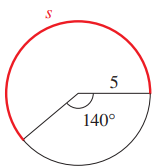 Encuentre el ángulo  de la figura.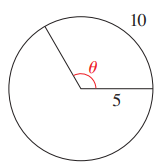 Encuentre el ángulo  de la figura.Encuentre el radio r del círculo de la figura.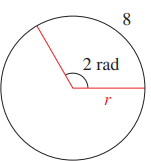 Encuentre la longitud del arco que subtiende un ángulo central de 45° en un círculo de radio 10 metros.Encuentre la longitud del arco que subtiende un ángulo central de 45° en un círculo de radio 10 metros.Encuentre la longitud de un arco que subtiende un ángulo central de 2 rad en un círculo de radio 2 millas.Encuentre la longitud de un arco que subtiende un ángulo central de 2 rad en un círculo de radio 2 millas.Un ángulo central  en un círculo con radio de 5 m está subtendido por un arco de 6 m de longitud. Encuentre la medida de  en grados y en radianes.Un ángulo central  en un círculo con radio de 5 m está subtendido por un arco de 6 m de longitud. Encuentre la medida de  en grados y en radianes.Encuentre el radio del círculo si un arco de 4 pies de longitud del círculo subtiende un ángulo central de 135°Encuentre el radio del círculo si un arco de 4 pies de longitud del círculo subtiende un ángulo central de 135°Encuentre el área del sector mostrado en la figura.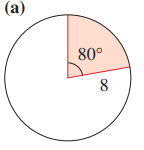 Encuentre el área del sector mostrado en la figura.Encuentre el área del sector mostrado en la figura.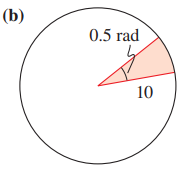 Encuentre el área del sector mostrado en la figura.Encuentre el radio del círculo si el área del sector es 12. 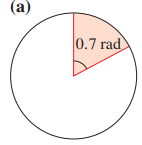 Encuentre el radio del círculo si el área del sector es 12. Encuentre el radio del círculo si el área del sector es 12.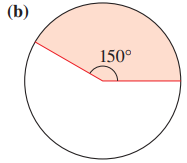 Encuentre el radio del círculo si el área del sector es 12.Un sector de un círculo tiene un ángulo central de 60°. Encuentre el área del sector si el radio del círculo es 3 millas.Un sector de un círculo tiene un ángulo central de 60°. Encuentre el área del sector si el radio del círculo es 3 millas.Un sector de un círculo de radio 24 mi tiene un área de 288 millas cuadradas. Encuentre el ángulo central del sectorUn sector de un círculo de radio 24 mi tiene un área de 288 millas cuadradas. Encuentre el ángulo central del sectorEl área de un sector de un círculo con ángulo central de 2 rad es 16 m2. Encuentre el radio del círculo.El área de un sector de un círculo con ángulo central de 2 rad es 16 m2. Encuentre el radio del círculo.El área de un círculo es 72 cm2. Encuentre el área de un sector de este círculo que subtiende un ángulo central de /6 rad.El área de un círculo es 72 cm2. Encuentre el área de un sector de este círculo que subtiende un ángulo central de /6 rad.Distancia de viaje Las ruedas de un auto miden 28 pulgadas de diámetro. ¿Qué distancia recorrerá el auto si sus ruedas giran 10,000 veces sin patinar?Millas náuticas Encuentre la distancia a lo largo de un arco en la superficie de la Tierra que subtiende un ángulo central de 1 minuto (1 minuto 1/60 de grado). Esta distancia se llama milla náutica. (El radio de la Tierra es 3960 millas.)Velocidad de un auto Las ruedas de un auto tienen radio de 11 pulg. y están girando a 600 rpm. Encuentre la velocidad del auto.Velocidad en el ecuador La Tierra gira alrededor de su eje una vez cada 23 h 56 min 4 s., y el radio de la Tierra es 3960 millas. Encuentre la velocidad lineal de un punto en el ecuador en millas/hora.Ruedas de camión Un camión con ruedas de 48 pulgadas de diámetro está viajando a 50 millas/hora.a) Encuentre la velocidad angular de las ruedas en rad/min. b) ¿Cuántas revoluciones por minuto hacen las ruedas?Velocidad de una corriente Para medir la velocidad de una corriente, unos científicos colocan una rueda de paletas en la corriente y observan la rapidez a la que gira la rueda. Si la rueda tiene radio de 0.20 m y gira a 100 rpm, encuentre la velocidad de la corriente en m/min.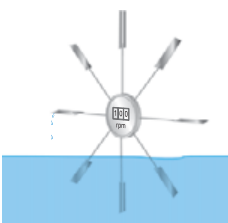 Sierra radial Una sierra radial tiene una hoja de 6 pulg. de radio. Suponga que la hoja gira a 1000 rpm. (a) Encuentre la velocidad angular de la hoja en rad/min. (b) Encuentre la velocidad lineal de los dientes de la hoja en pulg/min.Montacargas Un montacargas de 2 pies de radio se usa para levantar cargas pesadas. Si el montacargas hace 8 revoluciones cada 15 segundos, encuentre la velocidad a la que se levanta la carga.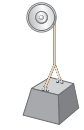 Ventilador Un ventilador de cielo raso, con paletas de 16 pulgadas, gira a 45 rpm.Encuentre la velocidad angular del ventilador en rad/min. Encuentre la velocidad lineal de las puntas de las paletas en pulg./min.